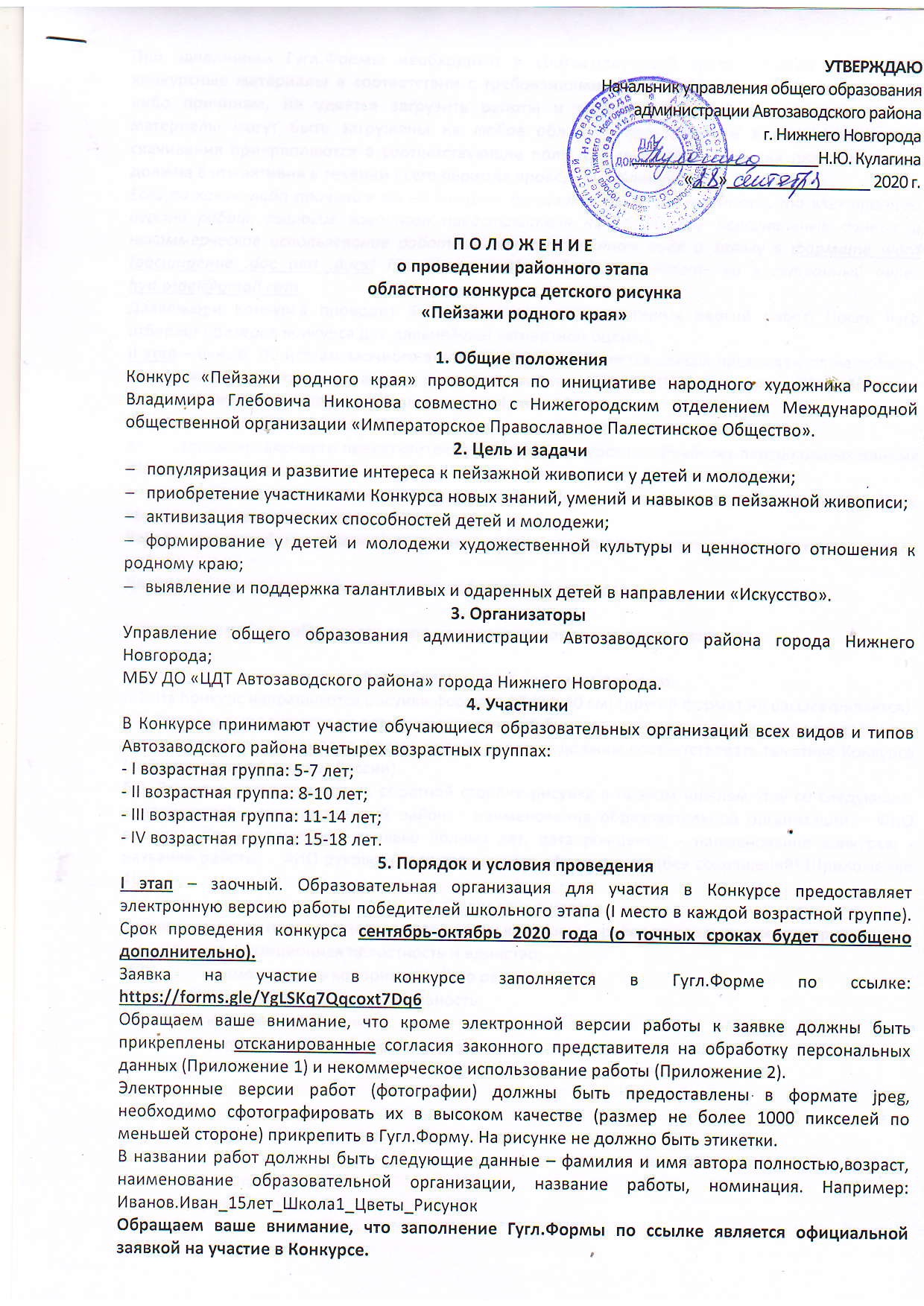 П О Л О Ж Е Н И Ео проведении районного этапа областного конкурса детского рисунка «Пейзажи родного края»1. Общие положенияКонкурс «Пейзажи родного края» проводится по инициативе народного художника России Владимира Глебовича Никонова совместно с Нижегородским отделением Международной общественной организации «Императорское Православное Палестинское Общество».2. Цель и задачипопуляризация и развитие интереса к пейзажной живописи у детей и молодежи;приобретение участниками Конкурса новых знаний, умений и навыков в пейзажной живописи;активизация творческих способностей детей и молодежи;формирование у детей и молодежи художественной культуры и ценностного отношения к родному краю;выявление и поддержка талантливых и одаренных детей в направлении «Искусство».3. ОрганизаторыУправление общего образования администрации Автозаводского района города Нижнего Новгорода;МБУ ДО «ЦДТ Автозаводского района» города Нижнего Новгорода.4. УчастникиВ Конкурсе принимают участие обучающиеся образовательных организаций всех видов и типов Автозаводского района вчетырех возрастных группах:- I возрастная группа: 5-7 лет;- II возрастная группа: 8-10 лет;- III возрастная группа: 11-14 лет;- IV возрастная группа: 15-18 лет.5. Порядок и условия проведенияI этап – заочный. Образовательная организация для участия в Конкурсе предоставляет электронную версию работы победителей школьного этапа (I место в каждой возрастной группе). Срок проведения конкурса сентябрь-октябрь 2020 года (о точных сроках будет сообщено дополнительно).Заявка на участие в конкурсе заполняется в Гугл.Форме по ссылке: https://forms.gle/YgLSKq7Qqcoxt7Dq6Обращаем ваше внимание, что кроме электронной версии работы к заявке должны быть прикреплены отсканированные согласия законного представителя на обработку персональных данных (Приложение 1) и некоммерческое использование работы (Приложение 2).Электронные версии работ (фотографии) должны быть предоставлены в формате jpeg, необходимо сфотографировать их в высоком качестве (размер не более 1000 пикселей по меньшей стороне) прикрепить в Гугл.Форму. На рисунке не должно быть этикетки.В названии работ должны быть следующие данные – фамилия и имя автора полностью,возраст, наименование образовательной организации, название работы, номинация. Например: Иванов.Иван_15лет_Школа1_Цветы_РисунокОбращаем ваше внимание, что заполнение Гугл.Формы по ссылке является официальной заявкой на участие в Конкурсе. При заполнении Гугл.Формы необходимо в соответствующей графе ответов прикрепить конкурсные материалы в соответствии с требованиями данного Положения. Если по каким-либо причинам, не удается загрузить работы и согласия в Гугл.Форму, то конкурсные материалы могут быть загружены на любое облачное хранилище и в виде ссылки для скачивания прикрепляются в соответствующие поля для заполнения. Ссылка для скачивания должна быть активна в течении всего периода проведения Конкурса.Если,по каким-либо причинам вы не можете оставить заявку в Гугл.Форме, то электронную версию работ, согласие законного представителя на обработку персональных данных и некоммерческое использование работы в отсканированном виде и заявку в формате word (расширение .doc или .docx) (Приложение 3) необходимо выслать на электронный адрес hyd.otdel@gmail.comДалеежюри Конкурса проводит экспертную оценку электронных версий работ. После чего отбирает призеров конкурса для дальнейшей экспертной оценки.II этап – очный. По итогам заочного этапа конкурса составляется список претендентов на победу. Участники очного этапа направляют оригиналы работв МБУ ДО «ЦДТ Автозаводского района» по адресу: Нижний Новгород, ул. Школьная, дом 4, каб. 16. К оригиналам работ необходимо приложить оригиналы документов: согласие законного представителя участника Конкурса на обработку персональных данных (Приложение 1);  согласие законного представителя участника Конкурса на некоммерческое использование конкурсной работы (Приложение 2).Работы должны быть оформлены в рамы светло-коричневого цвета с паспарту светло-серого цвета. Далее экспертная комиссия определяет победителей конкурса. Конкурсные работы областного этапа не рецензируются и не возвращаются.6. Требования к конкурсным работам.6.1. На Конкурс направляются рисунки формата А3 (30x40 см) (другой формат не рассматривается). 6.2. Рисунки выполняются на ватмане, акварельной бумаге, картоне с использованием различных художественных материалов, кроме мелков и угля, и должны соответствовать тематике Конкурса (пейзажи средней полосы России). 6.3. Этикетка располагается на обратной стороне рисунка в правом нижнем углу со следующим содержанием: - муниципальный район; - наименование образовательной организации; - ФИО ребенка (без сокращений), сколько полных лет, дата рождения; - наименование конкурса; - название работы; - ФИО руководителя творческого объединения (без сокращений) (Приложение 4).6. Подведение итогов.Экспертное жюри проводит экспертную оценку конкурсных работ по следующим критериям:композиционная целостность и единство;гармоничность колористического решения;художественная выразительность;качество исполнения;соответствие тематике конкурса.Новикова Оксана СергеевнаЯргина Мария Анатольевна281 42 29Приложение 1Согласие на обработку персональных данных несовершеннолетнегоЯ, ______________________________________________________________________,(фамилия, имя, отчество – мать, отец, опекун и т.д.)Проживающий(ая) по адресу___________________________________________________________________________________________________________________________________Наименование документа, удостоверяющего личность: __________________, серия_________ номер ____________ выдан____________________________________________________________________________________________________,дата выдачи_________, выражаю свое согласие на обработку персональных данных_______________________________________________________________________,(фамилия, имя, отчество, дата рождения несовершеннолетнего)чьим законным представителем я являюсь, а также моих следующих персональных данных: фамилия, имя, отчество, год, месяц, дата, место рождения, адрес регистрации, паспортные данные (далее – персональные данные) ГБОУ ДОД «Центр развития творчества детей и юношества Нижегородской области» (далее - Центр), для оформления всех необходимых документов, требующихся в процессе проведения регионального конкурса детского рисунка «Пейзажи родного края» (далее - Конкурс), а так же последующих мероприятий, сопряженных с Конкурсом, с учетом действующего законодательства.Я оставляю за собой право в случае неправомерного использования предоставленных моих и персональных данных личности, официальным представителем которой я являюсь, согласие отозвать, предоставив в адрес Центра письменное заявление.___________________________дата_______________________/___________________________________/подпись законного представителя несовершеннолетнего, фамилия, имя, отчество.Приложение 2Согласие на некоммерческое использование конкурсной работыЯ, (ФИО)__________________________________________________________________Согласен (согласна) на некоммерческое использование работы моего сына (дочери)ФИО ____________________________________________________________________участника регионального конкурса детского рисунка «Пейзажи родного края», проводимого в соответствии с приказом министерства образования, науки и молодежной политики Нижегородской области от 27.08.2018 № 1902.____________           дата___________________/_____________________/подпись представителя несовершеннолетнегоФамилия, имя отчество ____________________(подпись)К согласию прилагается согласие на обработку персональных данных.Приложение 3Заявка на участие в районном этапе областного конкурса  детского рисунка «Пейзажи родного края»Образовательная организация_______________________________________сообщает:1. В школьном этапе конкурса приняли участие ____ человек, было представлено ____ работ.2. В районном конкурсе принимают участие победители школьного этапа:Лицо, ответственное за организацию и проведение конкурса в ОО (Ф.И.О., должность, контактный телефон) ______________________________________________________________________________Приложение 4Пример оформления этикетки на Конкурс «Пейзажи родного края»№ п/пОбразовательная организация, Ф.И.О. руководителя, телефон, электронная почтаТворческое объединение,Ф.И.О. руководителя, контактный телефонФамилия, имя отчество участника Дата рожденияВозраст КлассНазвание работыМуниципальный район:Наименование образовательной организации:ФИО ребенка (без сокращений), возраст (количество полных лет):Наименование конкурса: «Пейзажи родного края»Название работы:ФИО руководителя творческого объединения (без сокращений):